Муниципальное бюджетное дошкольное образовательное учреждениег. Иркутска детский сад № 89Сценарий «утреннего круга» для детей раннего возраста «Петушок в гостях у ребят»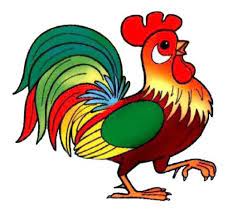                                                                                          Составитель:Бучнева Лариса Викторовна2023 г.     Социально-коммуникативное развитие детей раннего возраста через практику использования технологии «Утренний круг».       Инновационная технология «Утренний круг» позволяет на должном уровне преодолевать назревшие трудности у детей с заниженной самооценкой, застенчивостью в контактах со сверстниками и малознакомыми людьми. Шлифует интеллектуальные, эмоциональные и социальные навыки каждого члена группы. Создают атмосферу дружбы, чувства принадлежности к обществу, вовлеченность в принятие решений, доброжелательное отношение со стороны товарищей. Это уроки доброты, сопереживания, демократического взаимодействия, приводящие к прекрасным результатам как внутри группы, так и за пределами детского сада.Цель: Создание условий эмоционального настроя, психологической комфортной обстановки для сближения детей и взрослого.Задачи:Помочь детям адаптироваться к условиям детского сада.Развитие умения устанавливать и поддерживать отношения со сверстниками и взрослыми.Способствовать повышению общего эмоционального фона и улучшению психологического климата в группе.  Воспитывать доброжелательное отношение к окружающим.Материал и оборудование: Средства ТСО «крик петушка «ку-ка-ре-ку»; музыкально-ритмическая игра «В гости к солнышку» муз. М. Качаевой; игрушкаПетушок,  маска «Петушок» по количеству детей; большая миска с крупой; маленькие плоские тарелочки по количеству детей; иллюстрация Солнышко. Ход утреннего круга Раздается крик петушка «Ку-ка-ре-ку» (включена фонограмма).В. Петушок наш поет, ребятишек в круг зовет.(Воспитатель помогает детям сесть на стульчики образуя круг)В. Все ли малыши нашли для себя местечко, все ли удобно устроились? Кто еще не уселся? Давайте петушка посадим вместе с нами на стульчик.          2.   (Когда малыши сели, воспитатель говорит).В. Доброе утро малыши, я так рада видеть вас! И Артем здесь, и Ульяна рядом, и Арсений пришел, и Богдан здесь, и Ева, и Мирослава и … По-моему, все здесь. Утреннее приветствие:Вот собрался наш круг.Руку дал другу друг.Ульяна дала руку Артему,А Арсений дал руку Еве…(про каждого ребенка по кругу) Вот и собрался наш круг.(Показ и обыгрывание игрушки)Петя, Петя, петушок,На головке – гребешок. Утром рано он встаёт, Громко солнышко зовёт!И начинает кукарекать «ку-ка-ре-ку».В. Все услышали крик петушка? С добрым утром! С ясным днем!В. Ребята! А сейчас, мы с вами и с петушком пойдем в гости к солнышку.Музыкально-ритмическая игра «В гости к солнышку» - муз. М. КачаевойВот шагают петушки – на головках гребешки, (дети идут, высоко поднимая Красные бородки, важная походка.            ножки, руками изображают крылья).По дорожке петушки весело шагают.В гости к солнышку идут.А оно не знает.                           (Пожимают плечами).Постучали петушки…               (Делают вид, что стучат).Солнышко не слышит.              (Прикладывают руку к ушку, прислушиваясь).Закричали петушки – Ку-ка-ре-ку! –                          (Громко кричат).Сразу солнце вышло!             (Поднимают руки вверх, тянутся к солнышку).В. Вот и Солнышко проснулось и всем деткам улыбнулось! В. Ребята, давайте петушку песенку споем, порадуем его.Петушок, петушок,
Золотой гребешок,
Масляна головушка,
Шелкова бородушка,
Что ты рано встаешь,
Голосисто поешь,
Деткам спать не даешь?В. «Петя ходит по дорожке,Ищет Петя хлебные крошки»В. Давайте, ребята, накормим петушка.Игра с сыпучим материалом, пальчиковая гимнастика.(Дети берут в ладошки крупу из большой миски и насыпают её на плоские тарелочки, берут в руки игрушку Петушка и кормят его). «Цып-цып-цып, цып-цып-цып.Кушай, Петя не спешиХлебные крошки хороши!»В. Как ребятки, петушок зернышки клюет?Дети: клю-клю-клю!В. Вот наелся петушок, спасибо вам ребятки, говорит петушок.«Хочу с детками играть,Буду деток догонять!В. А теперь ребята вместе с петушком сделаем утреннюю зарядку, покажем ему, какие вы спортивные ребята. Проводится зарядка(Дети вместе с воспитателем ходят по площадке. Воспитатель поет песенку:)Петушок, петушок,Золотой гребешок. По двору идет, курочек зовет.Курочек зовет: «Ко-ко-ко,Курочки-хохлатки,Бегите без оглядки.Петушок вам зернышко нашел»На слова «бегите без оглядки» (дети бегут за воспитателем).2.   Бег в среднем темпе - 30 секунд. Переход на ходьбу.3.   Подвижная игра в кругу «Надувайся, пузырь…»Надувайся, пузырь, надувайся большой, Оставайся такой, да не лопайся.     Ой, какие молодцы наши ребятки! Петушку очень понравилось с вами играть. А теперь ему пора уходить. Его ждут другие детки. Они тоже хотят поиграть с петушком. Давайте попрощаемся с петушком. Петушок благодарит деток и уходит.Использованная литература:1.Программа воспитания и обучения в детском саду. Под редакцией М.А Васильевой, В.В. Гербовой, Т.С. Комаровой, М. Мозаика-Синтез, 2007.;2.Развивающие игры — занятия с детьми от рождения до трех лет, Л.Н. Павлова, М.Мозаика-Синтез,2008;3.Конспекты занятий в ясельной группе детского сада, Н.А. Карпухина, Практическое пособие и методистов ДОУ, Воронеж,2008. для воспитателей